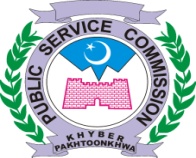 KHYBER PAKHTUNKHWA PUBLIC SERVICE COMMISSIONOFFICE ORDER		In continuation of Interview Programme for the month of MARCH, 2021 issued vide PSC / DR / int / 03/ MAR-2021 dated 01.02.2021, interviews for the posts of Medical Entomologist (BPS-17) (Advt. No. 05/2018, Sr, 43 & 02/2020, Sr. 08) are cancelled from 01-03-2021 to 12.03.2021 while interviews on 01.03.2021 for the post of PHC Technologist (MP) (BPS-17) (Advt. No. 02/2019, Sr. 19 (a,b) also cancelled. Rest of the dates will be intact.The following Panels are revised as per details given below:PANEL – IPANEL – IIIDIRECTOR RECRUITMENTMARCH, 2021MARCH, 2021MARCH, 2021MARCH, 2021MARCH, 2021Post(s)Advt. No.Advt. No.CandidatesDealing SuperintendantMTWTHF-2345(16) PHC Technologist (MP) (BPS-17) in Health Department.(16) PHC Technologist (MP) (BPS-17) in Health Department.02/2019,Sr. 19 (a,b)12 daily08 on FridayTotal=80Mr. Muhammad Rafi8910--(16) PHC Technologist (MP) (BPS-17) in Health Department.(16) PHC Technologist (MP) (BPS-17) in Health Department.02/2019,Sr. 19 (a,b)12 daily08 on FridayTotal=80Mr. Muhammad Rafi---1112(04) PHC Technologist (MCH) (BPS-17) in Health Department. (04) PHC Technologist (MCH) (BPS-17) in Health Department. 02/2019,Sr. 2010 dailyTotal=20//151617--(04) Clinical Technologist (Pathology) (BPS-17) in Health Department. (04) Clinical Technologist (Pathology) (BPS-17) in Health Department. 02/2019,Sr. 2210 dailyTotal=20//---1819(10) Clinical Technologist (Pharmacy) (BPS-17) in Health Department. (10) Clinical Technologist (Pharmacy) (BPS-17) in Health Department. 02/2019,Sr. 23 (a,b)12 daily08 on FridayTotal=50//22-242526(10) Clinical Technologist (Pharmacy) (BPS-17) in Health Department. (10) Clinical Technologist (Pharmacy) (BPS-17) in Health Department. 02/2019,Sr. 23 (a,b)12 daily08 on FridayTotal=50//29----(01) Clinical Technologist (Dental) (BPS-17) in Health Department. (01) Clinical Technologist (Dental) (BPS-17) in Health Department. 02/2019,Sr. 2105 in all//MARCH, 2021MARCH, 2021MARCH, 2021MARCH, 2021MARCH, 2021Post(s)Advt. No.Advt. No.CandidatesDealing SuperintendantMTWTHF1516171819(41) Medical Entomologists (BPS-17) in Health Department(41) Medical Entomologists (BPS-17) in Health Department05/2018,Sr.4302/2020,Sr.0810 daily08 on FridayTotal=205Mr. Javed22-242526(41) Medical Entomologists (BPS-17) in Health Department(41) Medical Entomologists (BPS-17) in Health Department05/2018,Sr.4302/2020,Sr.0810 daily08 on FridayTotal=205Mr. Javed293031--(41) Medical Entomologists (BPS-17) in Health Department(41) Medical Entomologists (BPS-17) in Health Department05/2018,Sr.4302/2020,Sr.0810 daily08 on FridayTotal=205Mr. Javed